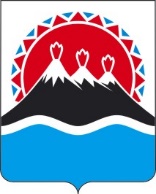 П О С Т А Н О В Л Е Н И ЕГУБЕРНАТОРА КАМЧАТСКОГО КРАЯг. Петропавловск-КамчатскийПОСТАНОВЛЯЮ:1. Признать утратившими силу постановления Губернатора Камчатского края по перечню согласно приложению к настоящему постановлению.2. Настоящее постановление вступает в силу после дня его официального опубликования.
Приложение к постановлениюГубернатора Камчатского краяот [Дата регистрации] № [Номер документа]Перечень утративших силу постановлений Губернатора Камчатского краяПостановление Губернатора Камчатского края от 28.09.2011 № 174 «О Совете по делам ветеранов при губернаторе Камчатского края»;Постановление Губернатора Камчатского края от 26.07.2012 № 145 «О внесении изменений в приложение № 1 к Постановлению губернатора Камчатского края от 28.09.2011 № 174 «О составе Совета по делам ветеранов при губернаторе Камчатского края»;Постановление Губернатора Камчатского края от 18.09.2013 № 108 «О внесении изменений в приложение № 1 к Постановлению губернатора Камчатского края от 28.09.2011 № 174 «О Совете по делам ветеранов при губернаторе Камчатского края»;Постановление Губернатора Камчатского края от 09.09.2014 № 115 «О внесении изменений в Постановление губернатора Камчатского края от 28.09.2011 № 174 «О Совете по делам ветеранов при губернаторе Камчатского края»;Постановление Губернатора Камчатского края от 17.09.2018 № 71 «О внесении изменений в приложение № 2 к Постановлению губернатора Камчатского края от 28.09.2011 № 174 «О Совете по делам ветеранов при губернаторе Камчатского края»;Постановление Губернатора Камчатского края от 20.02.2020 № 26 «О внесении изменения в приложение № 2 к Постановлению губернатора Камчатского края от 28.09.2011 № 174 «О Совете по делам ветеранов при губернаторе Камчатского края».[Дата регистрации]№[Номер документа]О признании утратившими силу отдельных постановлений  Губернатора Камчатского края[горизонтальный штамп подписи 1]В.В. Солодов